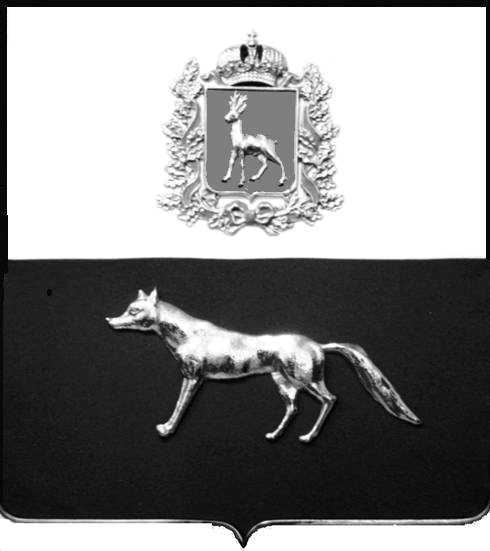 В соответствии с Федеральным законом от 06.10.2003 № 131-ФЗ «Об общих принципах организации местного самоуправления в Российской Федерации»,  Федеральным законом от 27.07.2010 г. N 210-ФЗ "Об организации предоставления государственных и муниципальных услуг", постановлением Правительства Самарской области от 27.03.2015 № 149 «Об утверждении Типового перечня муниципальных услуг, предоставляемых органами местного самоуправления муниципальных образований Самарской области, и внесении изменений в отдельные постановления Правительства Самарской области», в целях приведения нормативных правовых актов в соответствие с действующим законодательством, администрация муниципального района СергиевскийПОСТАНОВЛЯЕТ:1. Внести в Постановление администрации муниципального района Сергиевский № 1245 от 29.11.2016 года «Об утверждении Реестра муниципальных услуг и Перечня муниципальных услуг муниципального района Сергиевский, предоставляемых на базе многофункционального центра» изменения следующего содержания: 1.1. В пункте 1 Раздела 1 Приложения № 1 к постановлению наименование муниципальной услуги изложить в следующей редакции: «Утверждение схемы расположения земельного участка или земельных участков на кадастровом плане территории в целях образования земельных участков, находящихся в муниципальной собственности, а также государственная собственность на которые не разграничена»1.2. В пункте 3 Раздела 1 Приложения № 1 к постановлению наименование муниципальной услуги изложить в следующей редакции: «Перевод земельных участков из одной категории в другую в отношении земель, находящихся в муниципальной или частной собственности, а также государственная собственность, на которые не разграничена, за исключением земель сельскохозяйственного назначения».1.3. В пункте 39 Раздела 1 Приложения № 1 к постановлению наименование муниципальной услуги изложить в следующей редакции:«Организация и предоставление образования по дополнительным общеразвивающим программам».1.4. В пункте 2 Приложения № 2 к постановлению наименование муниципальной услуги изложить в следующей редакции:«Перевод земельных участков из одной категории в другую в отношении земель, находящихся в муниципальной или частной собственности, а также государственная собственность, на которые не разграничена, за исключением земель сельскохозяйственного назначения».	2.  Опубликовать настоящее постановление в газете «Сергиевский вестник». 3. Настоящее постановление вступает в силу со дня его официального опубликования.	4. Контроль за выполнением настоящего постановления возложить на Первого заместителя Главы муниципального района Сергиевский Самарской области Екамасова А.И.Глава муниципального района Сергиевский                                                        А.А. ВеселовПимкина О.Н. 8(84655) 2-15-35       О внесении изменений в Постановление администрации муниципального района Сергиевский № 1245 от 29.11.2016 года «Об утверждении Реестра муниципальных услуг и Перечня муниципальных услуг муниципального района Сергиевский, предоставляемых на базе многофункционального центра»